У К Р А Ї Н АГОЛОВА ЧЕРНІВЕЦЬКОЇ ОБЛАСНОЇ РАДИ__________________________________________________________________________________________РОЗПОРЯДЖЕННЯ25  листопада  2021 р.				                                          № 357-нПро відзначення 
Костянтина БУБНОВАВідповідно до Положення про Почесну грамоту Чернівецької обласної ради, затвердженого рішенням 2-ї сесії обласної ради VІІІ скликання від 31.03.2021 № 99-2/21, нагородити Почесною грамотою Чернівецької обласної радиза сумлінну працю, високий професіоналізм, значний особистий внесок у забезпечення діяльності виконавчого апарату  обласної ради та з нагоди  35-річчя від дня народження.Голова  обласної ради		                                                 Олексій БОЙКОБУБНОВА
Костянтина Ігоровичаголовного спеціаліста відділу з питань комунальної власності виконавчого апарату обласної ради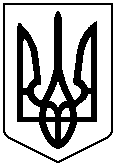 